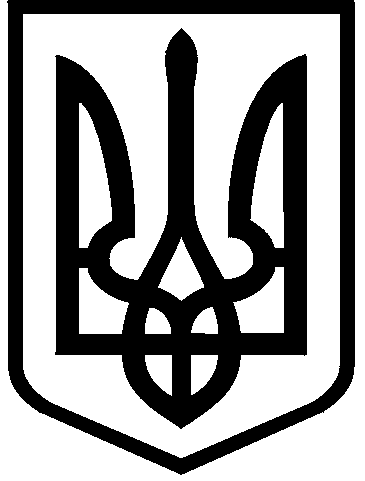 КИЇВСЬКА МІСЬКА РАДАІХ СКЛИКАННЯПОСТІЙНА КОМІСІЯ З ПИТАНЬ КУЛЬТУРИ, ТУРИЗМУ ТА СУСПІЛЬНИХ КОМУНІКАЦІЙ01044, м. Київ, вул. Хрещатик, 36                                                        тел.:(044)202-72-25; тел./факс(044)202-73-05                                                  Протокол № 16/32 позачергового засідання постійної комісії Київської міської радиз питань культури, туризму та суспільних комунікацій (Комісії)від 26.10.2022Місце проведення: Київська міська рада, м. Київ, вул. Хрещатик, 36, кулуари                                   (4-й поверх), початок засідання – 12.00.Склад Комісії: 3 депутати Київської міської ради: МУХА Вікторія Вячеславівна – голова Комісії; БОГАТОВ Костянтин Володимирович – заступник голови Комісії; АНДРУСИШИН Володимир Йосифович – секретар Комісії. 	Присутні: 3 депутати Київської міської ради, члени Комісії:МУХА Вікторія Вячеславівна – голова Комісії; БОГАТОВ Костянтин Володимирович – заступник голови Комісії; АНДРУСИШИН Володимир Йосифович – секретар Комісії. 	Запрошені та присутні:          АНЖИЯК Сергій Михайлович – директор Департаменту культури виконавчого органу Київської міської ради (Київської міської державної адміністрації);ШУЛЯК Микола Васильович – перший заступник директора Департаменту культури виконавчого органу Київської міської ради (Київської міської державної адміністрації);ШИБАНОВ Ярослав Миколайович – начальник відділу з суспільно-політичних питань Департаменту суспільних комунікацій виконавчого органу Київської міської ради (Київської міської державної адміністрації), секретар Комісії з питань найменувань; ІЛЬНИЦЬКА Маріанна Вадимівна – головний спеціаліст Департаменту суспільних комунікацій виконавчого органу Київської міської ради (Київської міської державної адміністрації); СІНКЕВИЧ Інна Федорівна – начальник Управління культури Голосіївської районної в місті Києві державної адміністрації;ХАРЧУК Віта Михайлівна – матір загиблого сержанта полку Азов Віталія Харчука, довірена особа Піддубного О.С.;СЛАБОСПИЦЬКИЙ Олег Олександрович – член правління громадської спілки «Національне українське молодіжне об’єднання»; 	ОСТРОВСЬКИЙ Павло Вікторович – помічник народного депутата Верховної Ради України ЛОЗИНСЬКОГО Р. М.;ВОЛОШИН Владислав Вікторович - фотограф;ЛИМАР Вікторія Геннадіївна - помічник-консультант депутата Київської міської ради БОГАТОВА К. В.;СИНЮЧЕНКО Наталія Аркадіївна – головний спеціаліст управління забезпечення діяльності постійних комісій Київської міської ради, забезпечує діяльність постійної комісії Київської міської ради з питань культури, туризму та суспільних комунікацій;ІГНАТЕНКО Тетяна Іванівна – заступник начальника управління забезпечення діяльності постійних комісій Київської міської ради, забезпечує діяльність постійної комісії Київської міської ради з питань культури, туризму та суспільних комунікацій.                                            Порядок денний:Розгляд підтриманої електронної петиції № 11114 «Знесення обеліску на площі перемоги. Та повернення площі історичної назви»(автор: ВОРОПАЙ Ярослав Ігорович, доручення Київського міського голови Віталія КЛИЧКА від 24.10.2022 №08/КО-1998).Розгляд підтриманої електронної петиції № 11260 «Перейменувати вулицю Отто Шмідта на честь мешканця Татарки, сержанта полку Азов і захисника Маріуполя Віталія Харчука»(автор: Піддубний Олександр Сергійович, доручення Київського міського голови Віталія КЛИЧКА від 24.10.2022 №08/КО-1999).Розгляд проєкту рішення Київської міської ради «Про створення Наглядової ради Київської муніципальної академії естрадного та циркового мистецтв» (подання заступника голови Київської міської державної адміністрації Валентина МОНДРИЇВСЬКОГО; доручення заступника міського голови – секретаря Київської міської ради Володимира БОНДАРЕНКА від 19.08.2021 №08/231-3084/ПР).Розгляд доручення заступника міського голови – секретаря Київської міської ради (від 11.10.2022 № 24272) щодо звернення керівника апарату Київської міської державної адміністрації на адресу Київського міського голови стосовно підготовки проєкту рішення Київської міської ради «Про присвоєння звання «Почесний громадянин міста Києва Антіпову Д. Г. (посмертно), як виняток.Розгляд звернення Голосіївської районної в місті Києві державної адміністрації на адресу Комісії щодо погодження статутів мистецьких шкіл Голосіївського району міста Києва, а саме:5.1. Київської дитячої музичної школи № 3 ім. В. С. Косенка;5.2. Київської дитячої музичної школи № 38;5.3. Київської вечірньої музичної школи № 1 ім. К. Г. Стеценка;5.4. Київської дитячої художньої школи № 9;5.5. Київської театральної школи-студії.6. Розгляд доручення заступника міського голови – секретаря Київської міської ради (від 19.10.2022 № 24992) щодо звернення постійної комісії Київської міської ради з питань регуляторної політики стосовно надання пропозицій для підготовки проєкту рішення Київської міської ради «Про затвердження плану діяльності Київської міської ради з підготовки проєктів регуляторних актів на 2023 рік».7. Розгляд звіту Департаменту культури виконавчого органу Київської міської ради (Київської міської державної адміністрації) про хід і результати виконання Комплексної міської цільової програми «Столична культура: 2019-2021 роки» за 2021 рік (лист від 18.02.2022 № 060-950). Розгляд заключного звіту Департаменту культури виконавчого органу Київської міської ради (Київської міської державної адміністрації) про хід і результати виконання Комплексної міської цільової програми «Столична культура: 2019-2021 роки» за 2019-2021 роки (лист від 23.05.2022 № 060-1378).Розгляд звіту Департаменту культури виконавчого органу Київської міської ради (Київської міської державної адміністрації) про хід і результати виконання Комплексної міської цільової програми «Столична культура: 2022-2024 роки» за січень – березень 2022 року (лист від 19.05.2022 № 060-1353).Розгляд звіту Департаменту культури виконавчого органу Київської міської ради (Київської міської державної адміністрації) про хід і результати виконання Комплексної міської цільової програми «Столична культура: 2022-2024 роки» за січень – червень 2022 року (лист від 19.08.2022 № 060-2102).Розгляд звернення депутата Київської міської ради Костянтина БОГАТОВА на адресу Комісії щодо проведення у найкоротший термін позачергового засідання постійної комісії Київської міської ради з питань культури, туризму та суспільних комунікацій з приводу порушених кримінальних та службових розслідувань та можливих порушень законодавства Департаментом культури виконавчого органу Київської міської ради (Київської міської державної адміністрації). СЛУХАЛИ: МУХУ В. В., головуючу на засіданні, щодо прийняття за основу порядку денного з 11 (одинадцяти) питань засідання Комісії від 26.10.2022 року.ВИРІШИЛИ: прийняти за основу порядок денний з 11 (одинадцяти) питань засідання Комісії від 26.10.2022 року.ГОЛОСУВАЛИ: «за» - 3, «проти» - 0, «утрималось» - 0, «не голосували» - 0.Рішення прийнято.СЛУХАЛИ: МУХУ В. В., головуючу на засіданні, щодо пропозицій про доповнення чи зняття питань з порядку денного засідання Комісії від 26.10.2022 року. ВИСТУПИЛИ: АНЖИЯК С. М., який запропонував перенести розгляд питань № № 7, 8, 9, 10 порядку денного засідання Комісії від 26.10.2022 року на чергове засідання Комісії у зв’язку з відсутністю на засіданні доповідача – заступника директора-начальника управління економіки та фінансів Департаменту культури виконавчого органу Київської міської ради (Київської міської державної адміністрації) ЯВОРОВСЬКОГО Г. Л., який тривалий час перебуває на лікарняному. Інших пропозицій не надійшло.СЛУХАЛИ: МУХУ В. В., головуючу на засіданні, яка запропонувала прийняти в цілому порядок денний з 7 (семи) питань засідання Комісії від 26.10.2022 року з урахуванням пропозиції, озвученої АНЖИЯКОМ С. М.ВИРІШИЛИ: затвердити в цілому порядок денний з 7 (семи) питань засідання Комісії від 26.10.2022 року з урахуванням пропозиції, озвученої АНЖИЯКОМ С. М.ГОЛОСУВАЛИ: «за» - 3, «проти» - 0, «утрималось» - 0, «не голосували» - 0.Рішення прийнято.СЛУХАЛИ: МУХУ В. В., головуючу на засіданні, яка відповідно до статті 18 Регламенту Київської міської ради, затвердженого рішенням Київської міської ради від 04.11.2021 №3135/3176, звернулася до депутатів Комісії з пропозицією заявити про наявність реального чи потенційного конфлікту інтересів.Заяв не надійшло.Розгляд (обговорення) питань порядку денного:Розгляд підтриманої електронної петиції № 11114 «Знесення обеліску на площі перемоги. Та повернення площі історичної назви»(автор: ВОРОПАЙ Ярослав Ігорович, доручення Київського міського голови Віталія КЛИЧКА від 24.10.2022 №08/КО-1998).СЛУХАЛИ: МУХУ В. В. про підтриману електронну петицію № 11114 «Знесення обеліску на площі перемоги. Та повернення площі історичної назви». Поінформувала про відсутність на засіданні Комісії 26.10.2022 року автора даної петиції, якого було запрошено в установленому порядку. Зважаючи на зазначене, запропонувала перенести розгляд петиції на чергове засідання Комісії.ВИРІШИЛИ: розгляд підтриманої електронної петиції № 11114 «Знесення обеліску на площі перемоги. Та повернення площі історичної назви» перенести на чергове засідання Комісії у зв’язку з відсутністю на засіданні Комісії 26.10.2022 року автора зазначеної петиції ВОРОПАЯ Я. І.ГОЛОСУВАЛИ: «за» - 3, «проти» - 0, «утрималось» - 0, «не голосували» - 0.Рішення прийнято.Розгляд підтриманої електронної петиції № 11260 «Перейменувати вулицю Отто Шмідта на честь мешканця Татарки, сержанта полку Азов і захисника Маріуполя Віталія Харчука»(автор: Піддубний Олександр Сергійович, доручення Київського міського голови Віталія КЛИЧКА від 24.10.2022 №08/КО-1999).СЛУХАЛИ: МУХУ В. В. про підтриману електронну петицію № 11260 «Перейменувати вулицю Отто Шмідта на честь мешканця Татарки, сержанта полку Азов і захисника Маріуполя Віталія Харчука». Зазначила, що петиція за короткий час набрала 6099 голосів. Надала слово матері Харчука Віталія Володимировича – Харчук Віті Михайлівні.ВИСТУПИЛИ: ХАРЧУК В. М., яка ознайомила присутніх з біографією сина, справжнього патріота України, який віддав своє життя під час оборони міста Маріуполя від російських загарбників. Віталій Харчук народився і виріс у Києві, на Татарці, в будинку, що виходить на вулицю Отто Шмідта, тому запропоновано саме цій вулиці присвоїти його ім’я.  МУХА В. В., головуюча на засіданні, яка запропонувала зазначену петицію підтримати та рекомендувати під час розгляду на пленарному засіданні сесії Київської міської ради проєкту рішення «Про внесення змін до рішення Київської міської ради від 15.04.2022 №4571/4612» від 26.09.2022 №08/231-1337/ПР з додатку до рішення «Перелік об’єктів міського підпорядкування, назви яких пов'язані з російською федерацією та/або її союзниками (сателітами), яким рекомендовано повернути історичну назву та/або назву історичної місцевості» виключити пункт «34. вулиця Шмідта Отто» та доповнити додаток до рішення «Перелік об’єктів міського підпорядкування, назви яких пов'язані з російською федерацією та/або її союзниками (сателітами), які підлягають винесенню на рейтингове електронне голосування додатково» пунктом «вулиця Шмідта Отто» з відповідною нумерацією.ВИРІШИЛИ: 1) підтриману електронну петицію № 11260 «Перейменувати вулицю Отто Шмідта на честь мешканця Татарки, сержанта полку Азов і захисника Маріуполя Віталія Харчука» (доручення Київського міського голови Віталія КЛИЧКА від 24.10.2022 №08/КО-1999) підтримати;2) рекомендувати під час розгляду на пленарному засіданні сесії Київської міської ради проєкту рішення «Про внесення змін до рішення Київської міської ради від 15.04.2022 №4571/4612» від 26.09.2022 №08/231-1337/ПР з додатку до рішення «Перелік об’єктів міського підпорядкування, назви яких пов'язані з російською федерацією та/або її союзниками (сателітами), яким рекомендовано повернути історичну назву та/або назву історичної місцевості» виключити пункт «34. вулиця Шмідта Отто» та доповнити додаток до рішення «Перелік об’єктів міського підпорядкування, назви яких пов'язані з російською федерацією та/або її союзниками (сателітами), які підлягають винесенню на рейтингове електронне голосування додатково» пунктом «вулиця Шмідта Отто» з відповідною нумерацією.ГОЛОСУВАЛИ: «за» - 3, «проти» - 0, «утрималось» - 0, «не голосували» - 0.Рішення прийнято.Розгляд проєкту рішення Київської міської ради «Про створення Наглядової ради Київської муніципальної академії естрадного та циркового мистецтв» (подання заступника голови Київської міської державної адміністрації Валентина МОНДРИЇВСЬКОГО; доручення заступника міського голови – секретаря Київської міської ради Володимира БОНДАРЕНКА від 19.08.2021 №08/231-3084/ПР).СЛУХАЛИ: МУХУ В. В. про проєкт рішення Київської міської ради «Про створення Наглядової ради Київської муніципальної академії естрадного та циркового мистецтв». Поінформувала про розгляд даного проєкту рішення на засіданні Комісії 22.09.2021 та доручення Департаменту культури виконавчого органу Київської міської ради (Київської міської державної адміністрації) (далі – Департамент культури) опрацювати питання порядку формування наглядових рад вищих мистецьких навчальних закладів. ВИСТУПИЛИ: АНЖИЯК С. М., МУХА  В. В. Під час виступу та обговорення зазначено, що питання наглядових рад у закладах вищої освіти регулюється статтею 37 Закону України «Про вищу освіту». Рішення про створення Наглядової ради Київської муніципальної академії естрадного та циркового мистецтв необхідне, однак зазначений проєкт рішення потребує доопрацювання та внесення правок. Зауважено, що необхідно визначити чіткі критерії формування персонального складу наглядових рад. З урахуванням зазначено, Департамент культури виконавчого органу Київської міської ради (Київської міської державної адміністрації) висловився щодо вжиття відповідних заходів щодо відкликання проєкту рішення від 19.08.2021 №08/231-3084/ПР.ВИРІШИЛИ: Департаменту культури виконавчого органу Київської міської ради (Київської міської державної адміністрації) надати пропозиції щодо врегулювання питання з наглядовими радами вищих мистецьких навчальних закладів.ГОЛОСУВАЛИ: «за» - 3, «проти» - 0, «утрималось» - 0, «не голосували» - 0.Рішення прийнято.Розгляд доручення заступника міського голови – секретаря Київської міської ради (від 11.10.2022 № 24272) щодо звернення керівника апарату Київської міської державної адміністрації на адресу Київського міського голови стосовно підготовки проєкту рішення Київської міської ради «Про присвоєння звання «Почесний громадянин міста Києва Антіпову Д. Г. (посмертно), як виняток.СЛУХАЛИ: МУХУ В. В. про доручення заступника міського голови – секретаря Київської міської ради щодо звернення керівника апарату Київської міської державної адміністрації на адресу Київського міського голови стосовно підготовки проєкту рішення Київської міської ради «Про присвоєння звання «Почесний громадянин міста Києва Антіпову Д. Г. (посмертно), як виняток. Поінформувала про звернення депутатів Київської міської ради СТОРОЖУКА В. П., СЕМЕНОВОЇ К. І., СТРАННІКОВА А. М. на адресу Київського міського голови з клопотанням щодо присвоєння звання «Почесний громадянин міста Києва Антіпову Д. Г. (посмертно). ВИСТУПИЛИ: СЛАБОСПИЦЬКИЙ О. О., який поінформував, що Денис Антипов - громадський активіст, учасник Революції Гідності, антитерористичної операції, героїчно загинув 11 травня 2022 року, захищаючи село Довгеньке Ізюмського району, Указом Президента України нагороджений Орденом Богдана Хмельницького  ІІІ ступеня посмертно. Клопотання щодо присвоєння звання «Почесний громадянин міста Києва» Антіпову Д. Г. (посмертно) порушили одинадцять громадських молодіжних організацій України, зокрема громадська спілка «Національне українське молодіжне об’єднання».ВИРІШИЛИ: ініціативу, порушену у зверненні керівника апарату Київської міської державної адміністрації, підтримати.ГОЛОСУВАЛИ: «за» - 3, «проти» - 0, «утрималось» - 0, «не голосували» - 0.Рішення прийнято.Розгляд звернення Голосіївської районної в місті Києві державної адміністрації на адресу Комісії щодо погодження статутів мистецьких шкіл Голосіївського району міста Києва, а саме:5.1. Київської дитячої музичної школи № 3 ім. В. С. Косенка;5.2. Київської дитячої музичної школи № 38;5.3. Київської вечірньої музичної школи № 1 ім. К. Г. Стеценка;5.4. Київської дитячої художньої школи № 9;5.5. Київської театральної школи-студії.СЛУХАЛИ: МУХУ В. В. про звернення Голосіївської районної в місті Києві державної адміністрації на адресу Комісії щодо погодження статутів мистецьких шкіл Голосіївського району міста Києва.ВИСТУПИЛИ: СІНКЕВИЧ І. Ф., АНЖИЯК С. М.Під час виступу зазначено, що затвердження нової редакції статутів мистецьких шкіл викликано необхідністю приведення їх у відповідність до Закону України «Про освіту» (далі – закон), який набув чинності 28 вересня 2017 року. Закон передбачає суттєві зміни у проведенні освітньої діяльності мистецьких шкіл у зв’язку із введенням в дію освітніх програмам трьох рівнів: елементарного, середнього (базового), поглибленого підрівнів початкової мистецької освіти за загальним мистецьким та/або початковим професійним спрямуваннями. Крім цього, відбулися зміни у питаннях організації діяльності відділів, методичних об’єднань педагогічних працівників, проведення контрольних заходів, підвищення кваліфікації тощо.Керівником Департаменту культури виконавчого органу Київської міської ради (Київської міської державної адміністрації) запропоновано врегулювати внутрішніми документами питання, зазначене у пункті 5. 27 статутів, де передбачено сприяння методичних об’єднань, відділів, відділень, інших фахових формувань для проведення роботи з підвищення кваліфікації. ВИРІШИЛИ: статути мистецьких шкіл Голосіївського району міста Києва, зазначені у підпунктах 5.1; 5.2; 5.3; 5.4; 5.5 порядку денного засідання Комісії від 26.10.2022, погодити з рекомендацією врегулювати внутрішніми документами питання, зазначене у пункті 5. 27 статутів, що передбачає сприяння методичних об’єднань, відділів, відділень, інших фахових формувань для проведення роботи з підвищення кваліфікації.ГОЛОСУВАЛИ: «за» - 3, «проти» - 0, «утрималось» - 0, «не голосували» - 0.Рішення прийнято.6. Розгляд доручення заступника міського голови – секретаря Київської міської ради (від 19.10.2022 № 24992) щодо звернення постійної комісії Київської міської ради з питань регуляторної політики стосовно надання пропозицій для підготовки проєкту рішення Київської міської ради «Про затвердження плану діяльності Київської міської ради з підготовки проєктів регуляторних актів на 2023 рік».СЛУХАЛИ: МУХУ В. В. про доручення заступника міського голови – секретаря Київської міської ради щодо звернення постійної комісії Київської міської ради з питань регуляторної політики стосовно надання пропозицій для підготовки проєкту рішення Київської міської ради «Про затвердження плану діяльності Київської міської ради з підготовки проєктів регуляторних актів на 2023 рік». Запропонувала доручити Департаменту культури виконавчого органу Київської міської ради (Київської міської державної адміністрації), Департаменту суспільних комунікацій виконавчого органу Київської міської ради (Київської міської державної адміністрації) і Управлінню туризму та промоцій виконавчого органу Київської міської ради (Київської міської державної адміністрації) у двотижневий термін надати на адресу Комісії відповідні пропозиції. ВИРІШИЛИ: доручити Департаменту культури виконавчого органу Київської міської ради (Київської міської державної адміністрації), Департаменту суспільних комунікацій виконавчого органу Київської міської ради (Київської міської державної адміністрації) і Управлінню туризму та промоцій виконавчого органу Київської міської ради (Київської міської державної адміністрації) надати до 09.11.2022 року (включно) на адресу Комісії пропозиції для підготовки проєкту рішення Київської міської ради «Про затвердження плану діяльності Київської міської ради з підготовки проєктів регуляторних актів на 2023 рік».  ГОЛОСУВАЛИ: «за» - 3, «проти» - 0, «утрималось» - 0, «не голосували» - 0.Рішення прийнято.7. Розгляд звіту Департаменту культури виконавчого органу Київської міської ради (Київської міської державної адміністрації) про хід і результати виконання Комплексної міської цільової програми «Столична культура: 2019-2021 роки» за 2021 рік (лист від 18.02.2022 № 060-950). Розгляд перенесено на чергове засідання Комісії.Розгляд заключного звіту Департаменту культури виконавчого органу Київської міської ради (Київської міської державної адміністрації) про хід і результати виконання Комплексної міської цільової програми «Столична культура: 2019-2021 роки» за 2019-2021 роки (лист від 23.05.2022 № 060-1378).Розгляд перенесено на чергове засідання Комісії.Розгляд звіту Департаменту культури виконавчого органу Київської міської ради (Київської міської державної адміністрації) про хід і результати виконання Комплексної міської цільової програми «Столична культура: 2022-2024 роки» за січень – березень 2022 року (лист від 19.05.2022 № 060-1353).Розгляд перенесено на чергове засідання Комісії.Розгляд звіту Департаменту культури виконавчого органу Київської міської ради (Київської міської державної адміністрації) про хід і результати виконання Комплексної міської цільової програми «Столична культура: 2022-2024 роки» за січень – червень 2022 року (лист від 19.08.2022 № 060-2102).Розгляд перенесено на чергове засідання Комісії.11. Розгляд звернення депутата Київської міської ради Костянтина БОГАТОВА на адресу Комісії щодо проведення у найкоротший термін позачергового засідання постійної комісії Київської міської ради з питань культури, туризму та суспільних комунікацій з приводу порушених кримінальних та службових розслідувань та можливих порушень законодавства Департаментом культури виконавчого органу Київської міської ради (Київської міської державної адміністрації).СЛУХАЛИ: МУХУ В. В. про звернення депутата Київської міської ради Костянтина БОГАТОВА на адресу Комісії щодо проведення у найкоротший термін позачергового засідання постійної комісії Київської міської ради з питань культури, туризму та суспільних комунікацій з приводу порушених кримінальних та службових розслідувань та можливих порушень законодавства Департаментом культури виконавчого органу Київської міської ради (Київської міської державної адміністрації). ВИСТУПИЛИ: БОГАТОВ К. В., АНЖИЯК С. М., МУХА В. В.11. Розгляд звернення депутата Київської міської ради Костянтина БОГАТОВА на адресу Комісії щодо проведення у найкоротший термін позачергового засідання постійної комісії Київської міської ради з питань культури, туризму та суспільних комунікацій з приводу порушених кримінальних та службових розслідувань та можливих порушень законодавства Департаментом культури виконавчого органу Київської міської ради (Київської міської державної адміністрації).СЛУХАЛИ: МУХУ В. В. про звернення депутата Київської міської ради Костянтина БОГАТОВА на адресу Комісії щодо проведення у найкоротший термін позачергового засідання постійної комісії Київської міської ради з питань культури, туризму та суспільних комунікацій з приводу порушених кримінальних та службових розслідувань та можливих порушень законодавства Департаментом культури виконавчого органу Київської міської ради (Київської міської державної адміністрації). ВИСТУПИЛИ: БОГАТОВ К. В., АНЖИЯК С. М., МУХА В. В.БОГАТОВ К. В. поінформував, що йому, як депутату Київської міської ради, з матеріалів публічної прес-конференції на тему: «Діяльність Департаменту культури КМДА у 2022 році: кримінальні та службові розслідування», яка відбулася 19 вересня 2022 року, стало відомо про можливі порушення законодавства Департаментом культури виконавчого органу Київської міської ради (Київської міської державної адміністрації) (далі – Департамент). Зазначені порушення були озвучені спікерами вищевказаної прес-конференції:  розкрадання бюджетних коштів, незаконна, на думку спікерів, забудова підвідомчих земель рекреаційного призначення закладами готельно-ресторанного бізнесу; перевезення чоловіків призовного віку за кордон; підроблення штатного розпису та заволодіння бюджетними коштами шляхом зловживання службовим становищем. Один із спікерів, а саме ЯВОРОВСЬКИЙ Г. Л. очолював комісію стосовно перевірки діяльності парку культури і відпочинку «Дружби народів» у Деснянському районі м.  Києва. БОГАТОВ К. В. звернувся до представників Департаменту надати пояснення щодо перелічених ймовірних порушень.Під час обговорення зазначено, що Департамент не був організатором конкурсу та відповідно не має повноважень стосовно здійснення контролю за виконанням умов інвестиційного договору від 30.10.2015 року №050-13/і/155 на облаштування спортивного парку на території парку культури і відпочинку «Дружби народів» у Деснянському районі м.  Києва. З метою забезпечення  супроводження інвестиційних договорів у вересні 2022 року наказом Департаменту визначено відповідальну за цей напрямок особу. Наголошено, що в Департаменті відсутні документи (службові записки, звіти тощо) стосовно завершення перевірки комісією під головуванням ЯВОРОВСЬКОГО Г. Л., яка мала закінчитися в жовтні – грудні 2021 року. В наявності лише акт, датований 08.02.2022 року, який виявився у Департаменті лише влітку 2022 року та не зареєстрований в системі електронного документообігу «АСКОД». Офіційно інвестору згаданий акт було надіслано для ознайомлення та надання пояснень лише у вересні 2022 року.Зазначено, що для надання відповіді на порушені депутатом Київської міської ради  БОГАТОВИМ К. В. питання, зокрема, щодо виникнення водоймищ на території зазначеного парку, було зазначено, що необхідно отримати інформацію від інвестора (який також не отримав матеріалів стосовно завершення перевірки) та відповідні документи або коментарі від заступника директора Департаменту з фінансово-економічних питань ЯВОРОВСЬКОГО Г. Л., який тривалий час перебуває на лікарняному. Окрім того, було зазначено, що за наявною інформацією щодо, зокрема, порушених питань відносно будівель на території парку, станом на сьогодні зареєстровано кримінальне провадження і висновки буде можна зробити після отримання його результатів. Доручено Департаменту, у разі отримання такої інформації, надати її на адресу Комісії. Поінформовано про вимогу керівника комунального закладу «Театрально-видовищний заклад культури «Київська мала опера» до директора Департаменту спростувати звинувачення в проведенні заходів з порушенням чинного законодавства. Також, зазначено, що Департамент не надає дозволу на перетин державного кордону України (в тому числі чоловікам), відповідний дозвіл надається лише колективам на участь у культурно-мистецьких заходах, що відбуваються поза межами України, при цьому відповідно до законодавства Департамент не має права та втручається в репертуарну і господарську діяльність колективів, окрім випадків передбачених законодавством. Нового затвердженого штатного розпису Департаменту станом на сьогодні немає. Інформацію взято до відома.        Рішення не приймалося        Голосування не проводилося.           Голова Комісії                                                                              Вікторія МУХА        Секретар Комісії                                                     Володимир АНДРУСИШИН